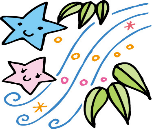 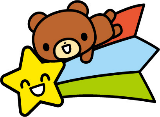 初　期初　期中　期中　期献立名材料名献立名材料名１（土）米粥野菜ペースト米玉葱・人参米粥ささみの煮物スープオレンジ米ささみミンチ・薄口・片栗粉玉葱・人参オレンジ３（月）米粥野菜ペースト米玉葱・人参しらす粥スープメロン米・しらす干し玉葱・人参　　　　　　　　　　　　　　　　　　メロン４（火）米粥野菜ペースト米小松菜・さつま芋・人参　　　　　　　　　　　　米粥カレイの煮物スープ　バナナ米カレイ・薄口小松菜・さつま芋・人参　　　　　　　　　　　　バナナ５（水）米粥野菜ペースト米大根・きゅうり・人参・じゃが芋・なす・玉葱　　　　　　　　　　米粥豆腐の煮物スープ　　りんご米豆腐・醤油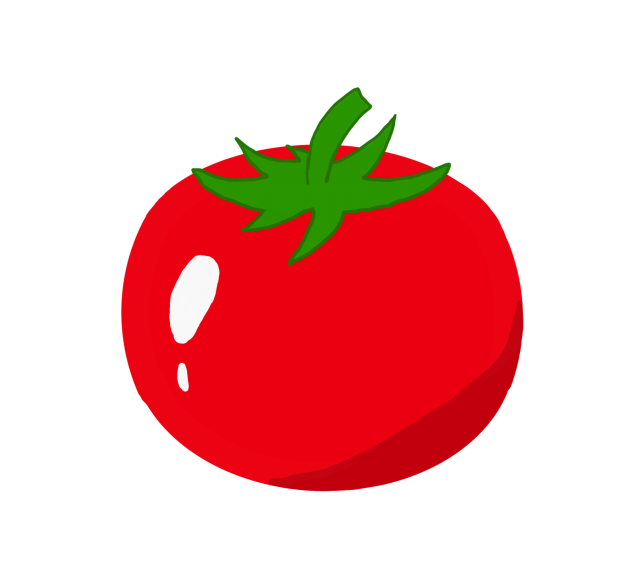 大根・きゅうり・人参・じゃが芋・なす・玉葱　　　　　　　　　　りんご６（木）米粥野菜ペースト米大根・人参・玉葱・かぼちゃしらす粥スープバナナ米・しらす干し大根・人参・玉葱・かぼちゃバナナ７（金）米粥野菜ペースト米人参・きゅうり・大根・玉葱　　　　　　　　　　米粥ささみの煮物スープ　すいか米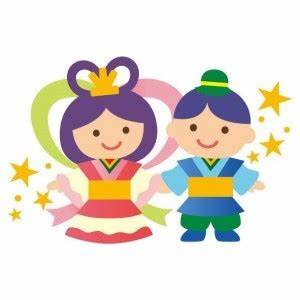 ささみミンチ・薄口・片栗粉人参・きゅうり・大根・玉葱　　　　　　　　　　すいか８（土）米粥野菜ペースト米キャベツ・玉葱・人参・青梗菜米粥豆腐スープオレンジ米豆腐・キャベツ・玉葱・人参・青梗菜オレンジ１０（月）米粥野菜ペースト米キャベツ・玉葱・かぼちゃ・大根　　　米粥豆腐の煮物スープ　オレンジ米豆腐・醤油キャベツ・玉葱・かぼちゃ・大根　　　オレンジ１１（火）米粥野菜ペースト米キャベツ・さつま芋・玉葱・人参・ほうれん草　　　　　　　　　　　　　　　　　米粥ささみの煮物スープ　りんご米ささみミンチ・薄口・片栗粉キャベツ・さつま芋・玉葱・人参・ほうれん草　　　　　　　　　　　　　　　　　りんご１２（水）米粥野菜ペースト米きゅうり・キャベツ・人参・玉葱・じゃが芋パン粥カレイの煮物スープバナナ食パンカレイ・薄口きゅうり・キャベツ・人参・玉葱・じゃが芋バナナ１３（木）米粥野菜ペースト米キャベツ・人参・玉葱　　　　　　　　　　　　　　　　　　　米粥豆腐スープオレンジ米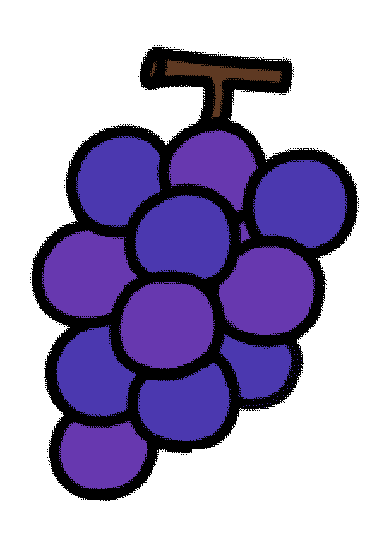 キャベツ・人参・玉葱・豆腐　　　　　　　　　　　　　　　　　　　　　　　オレンジ１４（金）米粥野菜ペースト米人参・白菜米粥ささみの煮物スープバナナ米ささみミンチ・薄口・片栗粉人参・白菜バナナ１５（土）米粥野菜ペースト米人参・玉葱米粥豆腐スープオレンジ米人参・玉葱・豆腐オレンジ初　期初　期初　期中　期中　期献立名材料名材料名献立名材料名１７（月）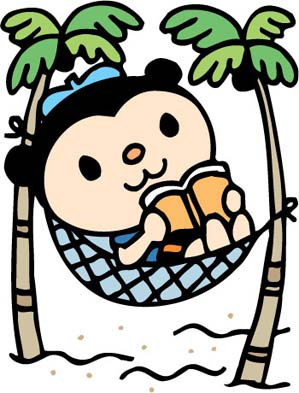 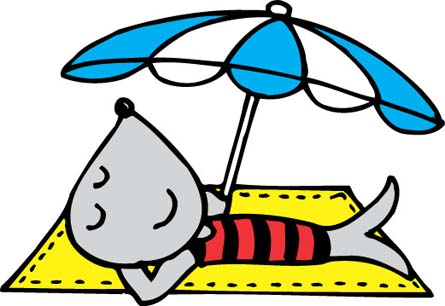 １８（火）米粥野菜ペースト米玉葱・人参・玉葱・さつま芋　　　　　　すいか米玉葱・人参・玉葱・さつま芋　　　　　　すいか米粥豆腐の煮物スープ　すいか米豆腐・薄口玉葱・人参・玉葱・さつま芋　　　　　　すいか１９（水）米粥野菜ペースト米キャベツ・玉葱・人参・大根　　　　　　　　　　　　　　　　　　米キャベツ・玉葱・人参・大根　　　　　　　　　　　　　　　　　　米粥カレイの煮物スープ　　りんご米カレイ・砂糖・醤油キャベツ・玉葱・人参・大根　　　　　　　　　　　　　　　　　　りんご２０（木）米粥野菜ペースト米ほうれん草・人参・玉葱・白菜米ほうれん草・人参・玉葱・白菜しらす粥スープオレンジ米・しらす干しほうれん草・人参・玉葱・白菜オレンジ２１（金）米粥野菜ペースト米人参・玉葱米人参・玉葱米粥豆腐スープ　バナナ米人参・玉葱・豆腐バナナ２２（土）米粥野菜ペースト米人参・玉葱・じゃが芋米人参・玉葱・じゃが芋しらす粥スープオレンジ米・しらす干し人参・玉葱・じゃが芋オレンジ２４（月）米粥野菜ペースト米きゅうり・人参・大根・キャベツ・玉葱　　　　　　　　　　　　　　　　　　米きゅうり・人参・大根・キャベツ・玉葱　　　　　　　　　　　　　　　　　　米粥ささみの煮物スープ　　バナナ米ささみミンチ・薄口・片栗粉きゅうり・人参・大根・キャベツ・玉葱　　　　　　　　　　　　　　　　　　バナナ２５（火）米粥野菜ペースト米大根・じゃが芋・玉葱・キャベツ・人参　　　　　　　　　　米大根・じゃが芋・玉葱・キャベツ・人参　　　　　　　　　　しらす粥スープ　　りんご米・しらす干し大根・じゃが芋・玉葱・キャベツ・人参　　　　　　　　　　りんご２６（水）米粥野菜ペースト米きゅうり・人参・玉葱米きゅうり・人参・玉葱米粥ささみの煮物スープ　　すいか米ささみミンチ・薄口・片栗粉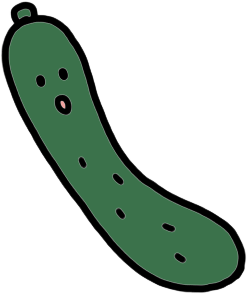 きゅうり・人参・玉葱すいか２７（木）米粥野菜ペースト米キャベツ・人参・きゅうり　　　　　　　　　　　　　　　　　　米キャベツ・人参・きゅうり　　　　　　　　　　　　　　　　　　しらす粥スープバナナ米・しらす干しキャベツ・人参・きゅうり　　　　　　　　　　　　　　　　　　バナナ２８（金）米粥野菜ペースト米人参・きゅうり・玉葱・さつま芋　　　　　　　　　　　　　　　米人参・きゅうり・玉葱・さつま芋　　　　　　　　　　　　　　　米粥カレイの煮物スープ　　オレンジ米カレイ・醤油人参・きゅうり・玉葱・さつま芋　　　　　　　　　　　　　　オレンジ２９（土）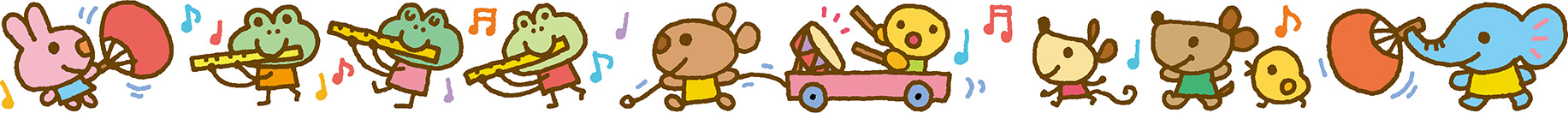 ３１（月）米粥野菜ペースト米粥野菜ペースト米きゅうり・なす・玉葱・人参・キャベツ米粥ささみの煮物スープ　　バナナ米ささみミンチ・薄口・片栗粉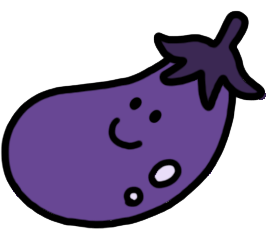 きゅうり・なす・玉葱・人参・キャベツ　　　　　　　　　　バナナ後　期後　期献立名材料名１（土）米粥豚肉の煮物味噌汁オレンジ米豚肉・醤油玉葱・人参・味噌　　　　　　　　　　　　　　オレンジ３（月）米粥レバーの甘辛煮味噌汁　　メロン米鶏レバー・醤油・砂糖人参・玉葱・味噌　　　　　　　　　　　　　　　　　　　　　メロン４（火）米粥カレイのマヨ焼き味噌汁　　バナナ米カレイ・醤油・マヨネーズ小松菜・さつま芋・人参・味噌　　　　　　　　　　　　　　バナナ５（水）米粥豆腐と挽肉のケチャップ煮スープ　　りんご米豆腐・豚挽肉・ケチャップ大根・きゅうり・人参・じゃが芋・なす・玉葱・鶏がらスープの素　　　　　　　　　　　りんご６（木）米粥挽肉の煮物スープバナナ米豚挽肉・醤油大根・人参・玉葱・かぼちゃ・薄口バナナ７（金）米粥鶏のマヨ焼きスープ　すいか米鶏肉・マヨネーズ人参・きゅうり・大根・玉葱・鶏がらスープの素　　　　　　　　　　すいか８（土）米粥豚肉の煮物スープオレンジ米豚肉・中華だしの素豆腐・キャベツ・玉葱・人参・青梗菜・中華だしの素オレンジ１０（月）米粥豆腐と豚肉の煮物味噌汁　オレンジ米豆腐・豚肉・砂糖・醤油キャベツ・玉葱・かぼちゃ・大根・味噌　　　オレンジ１１（火）米粥牛肉の煮物味噌汁　　りんご米牛肉・醤油キャベツ・さつま芋・玉葱・人参・ほうれん草・味噌　　　　　　　　　　　　　　　　　りんご１２（水）食パン鮭のマヨ焼きスープバナナ食パン鮭・マヨネーズきゅうり・キャベツ・人参・玉葱・じゃが芋・鶏がらスープの素バナナ１３（木）米粥豚肉の煮物味噌汁オレンジ米豚肉・醤油キャベツ・人参・玉葱・豆腐・味噌　　　　　　　　　　　　　　　　　　　　　　　オレンジ１４（金）米粥鶏肉の照り焼きスープバナナ米鶏肉・砂糖・醤油人参・白菜・鶏がらスープの素バナナ１５（土）米粥挽肉の煮物味噌汁オレンジ米豚挽肉・砂糖・醤油人参・玉葱・豆腐・味噌オレンジ後　期後　期献立名材料名１７（月）１８（火）米粥豆腐ハンバーグ味噌汁　　すいか米豚挽肉・豆腐・醤油・砂糖玉葱・さつま芋・人参・味噌　　　　　　　　　　　　　　　　　　すいか１９（水）米粥鯖の煮付け味噌汁　　りんご米鯖・砂糖・醤油キャベツ・玉葱・人参・大根・味噌　　　　　　　　　　　　　　　　　　　りんご２０（木）米粥鶏挽肉のそぼろ煮味噌汁　オレンジ米鶏挽肉・醤油ほうれん草・人参・玉葱・白菜・味噌オレンジ２１（金）米粥鶏肉の味噌焼きすまし汁　　バナナ米鶏肉・味噌人参・玉葱・豆腐・塩・薄口　バナナ２２（土）米粥豚挽肉の煮物スープオレンジ米豚挽肉・鶏がらスープの素人参・玉葱・じゃが芋・鶏がらスープの素オレンジ２４（月）米粥豚肉の煮物味噌汁　　バナナ米豚肉・砂糖・醤油きゅうり・人参・大根・キャベツ・玉葱・味噌　　　　　　　　　　　　　　　　　　バナナ２５（火）米粥オムレツスープ　　りんご米卵・豚挽肉・ケチャップ大根・じゃが芋・玉葱・キャベツ・人参・鶏がらスープの素　　　　　　　　　　りんご２６（水）米粥鶏肉の煮物スープ　　すいか米鶏肉・砂糖・醤油きゅうり・人参・玉葱・中華だしの素　すいか２７（木）ラーメンスープバナナ中華麺・豚肉・中華だしの素キャベツ・人参・きゅうり・中華だしの素　　　　　　　　　　　　　　　　　　　　バナナ２８（金）米粥鯖の煮付け味噌汁　　オレンジ米鯖・砂糖・醤油人参・きゅうり・玉葱・さつま芋・味噌　　　　　　　　　　　　　　　　　　オレンジ２９（土）３１（月）米粥豚挽肉となすの味噌煮スープ　　バナナ米豚挽肉・なす・味噌きゅうり・玉葱・人参・キャベツ・中華だしの素　　　　　　　　　　　バナナ